Sample Assessment Outline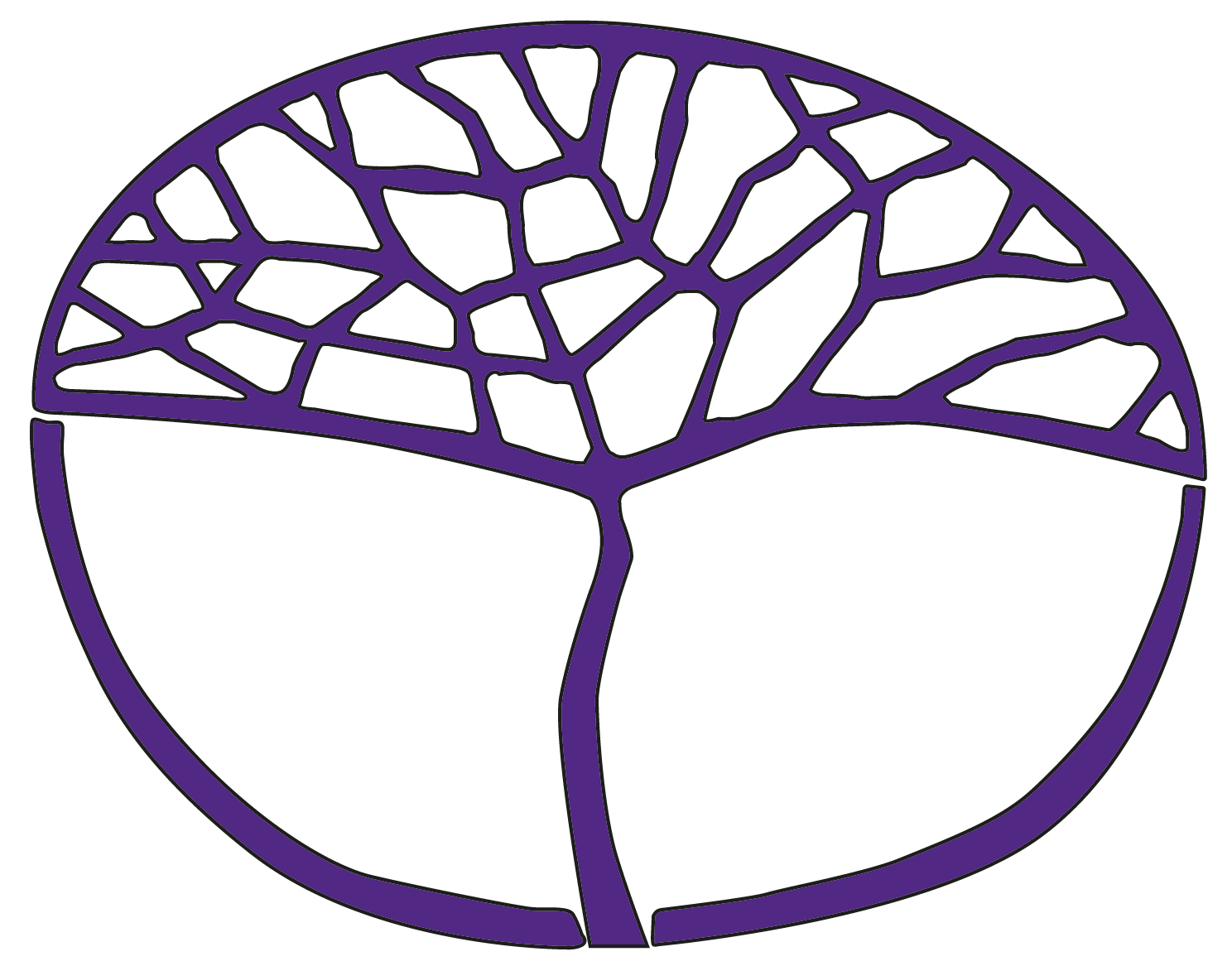 Health and Physical EducationPreliminary Unit 3 and Unit 4Copyright© School Curriculum and Standards Authority, 2014This document – apart from any third party copyright material contained in it – may be freely copied, or communicated on an intranet, for non-commercial purposes in educational institutions, provided that the School Curriculum and Standards Authority is acknowledged as the copyright owner, and that the Authority’s moral rights are not infringed.Copying or communication for any other purpose can be done only within the terms of the Copyright Act 1968 or with prior written permission of the School Curriculum and Standards Authority. Copying or communication of any third party copyright material can be done only within the terms of the Copyright Act 1968 or with permission of the copyright owners.Any content in this document that has been derived from the Australian Curriculum may be used under the terms of the Creative Commons Attribution-NonCommercial 3.0 Australia LicenceDisclaimerAny resources such as texts, websites and so on that may be referred to in this document are provided as examples of resources that teachers can use to support their learning programs. Their inclusion does not imply that they are mandatory or that they are the only resources relevant to the course.Sample assessment outlineHealth and Physical Education – PreliminaryUnit 3Sample assessment outlineHealth and Physical Education – PreliminaryUnit 4Assessment taskNotional due dateUnit outcome:Perform fundamental movement skillsUnit outcome: Follow basic rules in a variety of activitiesUnit  outcome: Identify and understand basic health skills and conceptsTask 1: Healthy relationshipsStudents brainstorm the qualities of a good relationship and determine reasons why they are important to them.Week 8Task 2: What is a serve?Students use the Australian Dietary Guidelines to work out what a serve looks like for a variety of food groups, and determines the number of serves they should be eating every day.Week 13Task 3: Sport journalStudents maintain a journal and periodically record their achievements during the practical activities.Week 14Task 4: Sport participationStudents participate in a chosen sport with the focus on developing skills and knowledge of rules and basic tactics.Week 15SAMPLE PLANNING CHECKLIST 
Health and Physical Education Preliminary Unit 3 ( = Unit content covered)Task 1My 
relationshipsTask 2Communicable diseasesTask 3Sport 
journalTask 4Sport participationPerformance conceptsPerformance conceptsPerformance conceptsPerformance conceptsPerformance conceptsbasic rules and safety concepts when moving and interacting with others in a variety of activity settings structured play informal situationsbasic rules and safety concepts when moving and interacting with others in a variety of activity settings structured play informal situationsthe importance of safety and being spatially aware of others in simple games and physical activitythe importance of safety and being spatially aware of others in simple games and physical activityfundamental movement skills as applied to activities, 
such as:a range of individual and team gamesmodified sportsleisure and recreational activitiessimple game situationsfundamental movement skills as applied to activities, 
such as:a range of individual and team gamesmodified sportsleisure and recreational activitiessimple game situationsHealth skills and conceptsHealth skills and conceptsHealth skills and conceptsHealth skills and conceptsHealth skills and conceptsHealth skills and conceptsrelationships and sexualityways to support and maintain healthy relationshipscharacteristics of healthy relationships, including self-respect and respect for othersphysical and emotional changes associated with puberty and adolescencerelationships and sexualityways to support and maintain healthy relationshipscharacteristics of healthy relationships, including self-respect and respect for othersphysical and emotional changes associated with puberty and adolescencenutritionhealthy eatingconsumer health – labels and advertisingnutritionhealthy eatingconsumer health – labels and advertisingcommunicable diseasesidentify typesrisk factorsprevention (harm minimisation)where to go for helpcommunicable diseasesidentify typesrisk factorsprevention (harm minimisation)where to go for helpasking questions about health from different sources, including teachers, school counsellor, healthcare professionalsasking questions about health from different sources, including teachers, school counsellor, healthcare professionalsuse of multiple sources of reliable health informationuse of multiple sources of reliable health informationAssessment taskNotional due dateUnit outcome:Perform fundamental movement skillsUnit outcome: Follow basic rules in a variety of activitiesUnit  outcome: Identify and understand basic health skills and conceptsTask 5: Healthy lifestyleStudents create a poster or pamphlet that promotes and provides information about the importance of a healthy lifestyle.Week 8Task 6: Injury prevention strategiesStudents identify a number of situations at home and at school that could cause injury and ways to minimise the risk.Week 12Task 7: Sport journalStudents maintain a journal and periodically record their achievements during the practical activities.Week 13Task 8: Sport participationStudents participate in a chosen sport with the focus on developing skills and knowledge of rules and basic tactics.Week 15SAMPLE PLANNING CHECKLIST 
Health and Physical Education Preliminary Unit 4( = Unit content covered)Task 1Healthy 
lifestyleTask 2Injury 
prevention strategiesTask 3Sport 
journalTask 4Sport participationPerformance conceptsPerformance conceptsPerformance conceptsPerformance conceptsPerformance conceptsthe role of rules in simple games and sports, and ways of playing games and activities safely, with an emphasis on:fairnessgame controlinjury preventionsafe and correct use of equipmentaccepting decisions of umpire, coach and/or captainextension of fundamental movement skills as applied to activities, such as:a range of individual and team gamesmodified sportsleisure and recreational activitiessimple game situationsroles of offensive and defensive positionsHealth skills and conceptsHealth skills and conceptsHealth skills and conceptsHealth skills and conceptsHealth skills and conceptsbehaviours which support a healthy lifestyleactions (short and long term) that support and improve health healthy actions in different places, such as in the home, school, local park, shopping centres, leisure activitiestaking responsibility for healthimpact on personal health from interactions with healthy and unhealthy places/behaviourssafetyinjury prevention strategiesbasic first aid practicesasking questions about health from different sources, including teachers, school counsellor, healthcare professionalsuse of multiple sources of reliable health information